Supplementary MaterialSupplementary Figures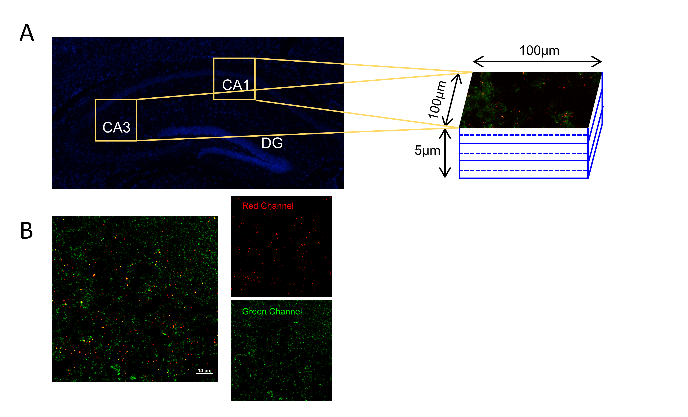 Supplementary Figure 1. Schematic diagram of histology. (A) In figure 1and 3, to standardize the quantification, we fixed the depth to 5 μm and the interval to 0.33 μm. In figure 4, we selected all C1q or C3 staining ranges from top to bottom in a 15-micron-thick brain tissue section, took a picture every 1 μm, and overlapped all the photos to get the final Z-stack image. In figure 5, to better analyze the interrelationship between microglia, we choose a complete view of microglia in depth, take a picture every 0.33 μm, and then build a 3D image. (B) To quantify different staining, we split the pictures to two staining channels. Analyze different channels separately and find the colocalization puncta using Image J plugin.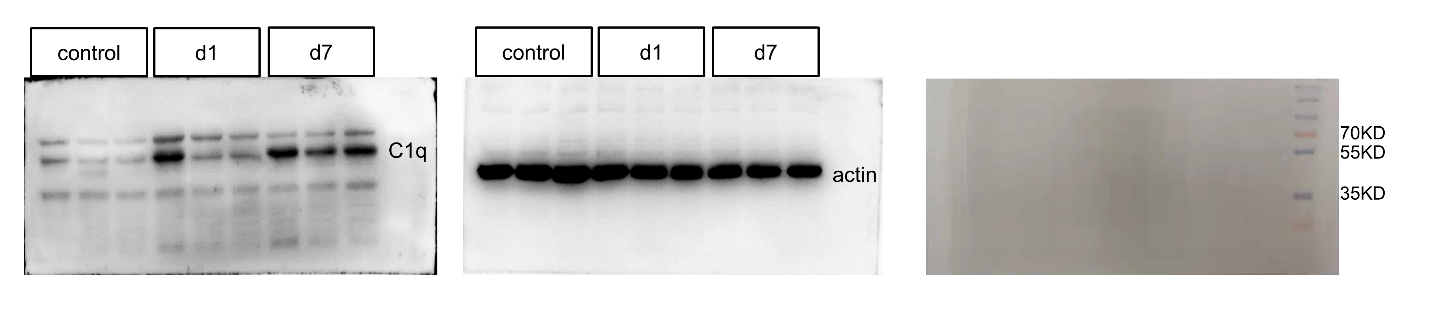 Supplementary Figure 2. Whole gel figure of Western blot. The three picture was obtained form the same PDVF membrane, and was incubated with anti-C1q antibody and anti-β-actin antibody separately. Supplementary VideoSupplementary Video 1. Three-dimensional maps of complement, microglia and synapse staining.